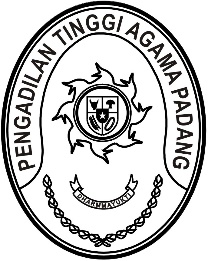 Nomor     	: W3-A/          /OT.01.2/I/2022	Januari 2022Lampiran	: -Perihal	:	Undangan Penyusunan Laporan Pelaksanaan Kegiatan Tahun 2021 PTA PadangYth.	Tim Penyusun Laporan Pelaksanaan Kegiatan Tahun 2021 PTA Padang
Menindaklanjuti Surat Keputusan Ketua Pengadilan Tinggi Agama Padang nomor W3-A/3425/OT.01.2/12/2021 tanggal 31 Desember 2021 tentang Tim Penyusunan Laporan Pelaksanaan Kegiatan Tahun 2021 Pengadilan Tinggi Agama Padang, dengan ini kami undang Saudara untuk mengikuti rapat yang akan diselenggarakan pada :Hari/Tanggal	:	Rabu / 12 Januari 2022Jam	:	10.00 WIB s.d 11.00 WIBTempat	:	Aula Pengadilan Tinggi Agama PadangDengan agenda:Pembagian tugas Penyusunan Laporan Pelaksanaan Kegiatan Tahun 2021 PTA PadangDemikian disampaikan, atas kehadirannya diucapkan terima kasih.Wassalam,Ketua Tim,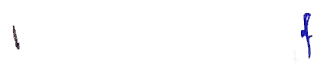 Ismail